Migratory insights from singing humpback whales recorded around central New Zealand- supplementary materialVictoria E. Warren, Rochelle Constantine, Michael Noad, Claire Garrigue, Ellen C. GarlandS1. Detection of song in New Zealand dataThe PAMGuard (1) whistle and moan detector (2) was applied to all 16 kHz data from the four recording locations. The detector was applied to spectrograms with Fast Fourier Transform (FFT) length 1024, Hann window with 50% overlap, and detected frequency contours between 100 and 600 Hz with an 8 dB threshold, median filter (length 61), average subtraction of 0.02, with minimum connection length of 10 time slices and minimum total size of 20 pixels. The detector outputs were used to direct in-depth examination of the data: data from time periods with detections were thoroughly examined to determine the presence or absence of humpback whale (Megaptera novaeangliae) song.The PAMGuard whistle and moan detector made detections at all four recording locations (Figure S1.1). At the Kaikōura and Wairarapa recording locations, a large number of detections were made between November 2016 and the end of the recording period. These were primarily false positive detections arising from the Schlumberger Pegasus Basin 3D seismic survey (10 November 2016 to June 2017) (https://www.doc.govt.nz/our-work/seismic-surveys-code-of-conduct/marine-mammal-impact-assessments/). Outside of the seismic survey, detections were low throughout the recording period at Wairarapa (Figure S1.1). The STB detections included false positive detections between 23 October and 2 December 2016 as a result of the PGS Taranaki South 3D seismic survey (https://www.doc.govt.nz/our-work/seismic-surveys-code-of-conduct/marine-mammal-impact-assessments/) (Figure S1.1). At this location, further detections during September and the beginning of October were false positive detections of the ‘bioduck’ call from Antarctic minke whales (Balaenoptera bonaerensis) (3) (Figure S1.1). Confirmed humpback whale song detections occurred during June, July and August (Figure S1.1).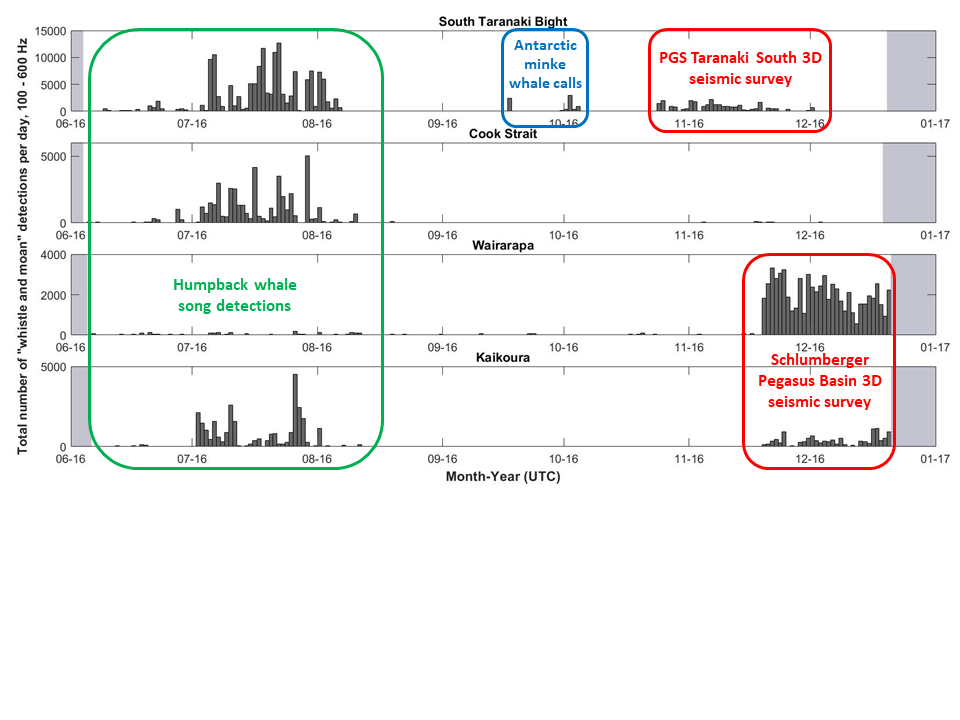 Figure S1.1. Raw outputs of the PAMGuard whistle and moan detector for the four central New Zealand recording locations in 2016. Grey blocks indicate times when the acoustic recorders were not deployed. Detections overlaid with red boxes indicate periods of seismic survey activity that resulted in false detections. Detections overlaid with a blue box indicate Antarctic minke whale vocalisations that resulted in false detections. Detections of humpback whale song are overlaid in green, and a verified plot of these detections is provided in Figure 2 of the manuscript. Small numbers of false song detections were made throughout the recording periods with no obvious cause (e.g., September at Wairarapa).S2. Consistency of unit classificationTable S2.1. All song units qualitatively described during transcription of the New Zealand, New Caledonia and East Australia songs.Table S2.2. Random Forest variable description and importance measuresRandom Forest confusion matrixRandom Forest confusion matrix included separately as file ‘CSV_S1_RFconfusion.csv’S3. Description of phrase types and themesTheme similarity matrixTheme similarity matrix included separately as file ‘CSV_S2_PhraseThemeMatrix.csv’Table S3.1. The typical unit sequence (set median) for each phrase type per location and year. Within-set similarity reveals the similarity of unit sequences within a phrase type (between 0, no similarity, and 1, complete similarity). N = sample size. Location key: NZ = New Zealand, NC = New Caledonia, EA = East Australia.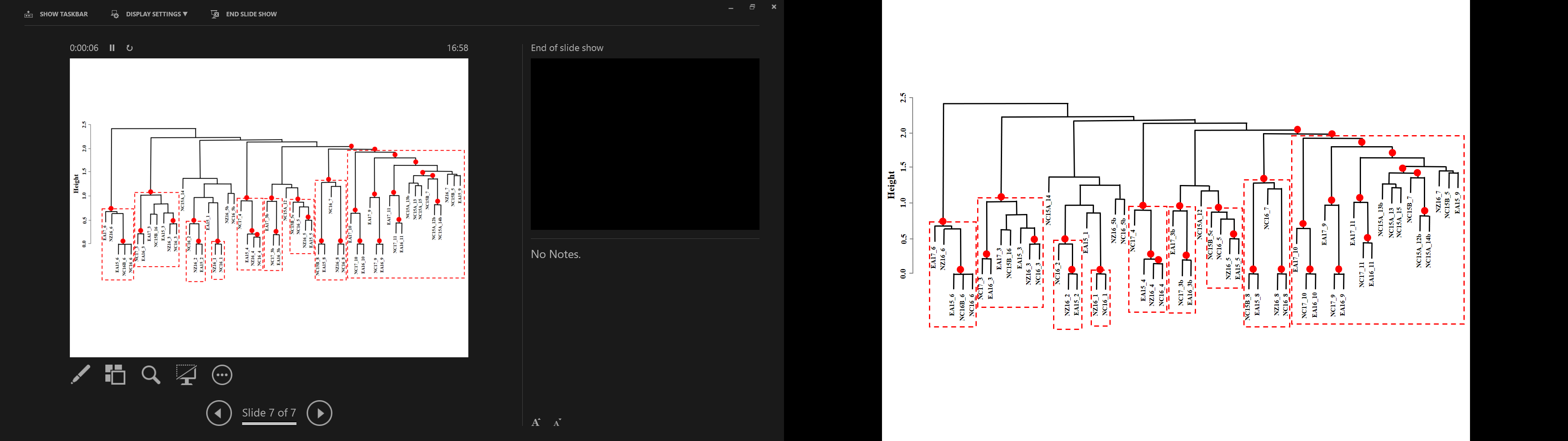 Figure S3.1. Bootstrapped (n=1000) dendrogram of average-linkage clustering of the median song strings per phrase type recorded at different locations and years, based on Levenshtein Similarity Index analysis. Red dots indicate AU values >95% where divisions were stable and likely to occur. Red boxes indicate the resulting clusters. The labels are structured as follows: LocationYear_PhraseType.S4. Song sequences for each location and yearInformation regarding the themes present at each location/year. The ‘themes/phrase types present’ are the themes that were entered into Dice’s Similarity Index analysis. Set medians per location/year, and per sample were calculated (see ‘Materials and Methods’) to provide an overview of the typical theme sequences and presence.New Zealand, 2016Themes/phrase types present1, 2, 3, 4, 5, 5b, 6, 7, 8Song set median	1, 2, 3, 4, 5, 5bSong set median, per sampleNZ_STB_X: 1, 2, 3, 4, 5, 5b (n=7)NZ_STB_Y: 1, 2, 3, 4, 5, 5b (n=5)NZ_STB_Z: 1, 2, 3, 4, 5 (n=4)NZ_CS_X: 1, 2, 3, 4, 5, 5b (n=4)NZ_CS_Y: 1, 2, 3, 4, 5, 5b (n=3)NZ_CS_Z: 5, 6, 7, 8 (n=7)New Caledonia, song A, 2015Themes/phrase types present12, 12b, 13, 13b, 14, 14b, 15Song set median	12, 13bSong set median, per sampleNC_15a_X: 13, 12, 14, 15 (n=7)NC_15a_Y: 12, 13b (n=8)NC_15a_Z: 12, 13b, 12b, 14b (n=5)New Caledonia, song B, 2015Themes/phrase types present5, 5c, 6, 7, 8, 16Song set median	5c, 6, 8Song set median, per sampleNC_15b_X: 5, 16 (n=7)NC_15b_Y: 5c, 6 (n=8)NC_15b_Z: 5c, 6, 7, 8 (n=9)New Caledonia, 2016Themes/phrase types present1, 2, 3, 4, 5, 5b, 6, 7, 8Song set median	5, 6, 7Song set median, per sampleNC_16_X: 5, 6, 7 (n=8)NC_16_Y: 5, 6, 7 (n=9)NC_16_Z: 5, 6, 7 (n=7)New Caledonia, 2017Themes/phrase types present3, 3b, 4, 9, 10, 11Song set median	3, 3b, 10, 11Song set median, per sampleNC_17_X: 3, 3b, 10, 11 (n=4)NC_17_Y: 3, 3b, 9, 10, 11 (n=5)NC_17_Z: 3, 3b, 10, 11 (n=8)East Australia, 2015Themes/phrase types present1, 2, 3, 4, 5, 6, 8, 9Song set median5, 6, 8Song set median, per sampleEA_15_X (northbound): 5, 6, 8 (n=1)EA_15_Y (northbound): 5, 6, 8 (n=5)EA_15_Z (southbound): 1, 2, 3, 4, 5 (n=5)East Australia, 2016Themes/phrase types present3, 3b, 9, 10, 11Song set median	3, 3b, 9, 10, 11Song set median, per sampleEA_16_X: 3, 3b, 9, 10, 11 (n=3)EA_16_Y: 3, 3b, 9, 10, 11 (n=2)EA_16_Z: 3, 3b, 9, 10, 11 (n=3)East Australia, 2017Themes/phrase types present3, 3b, 6, 9, 10, 11Song set median	3, 3b, 9, 10, 11Song set median, per sampleEA_17_X: 3, 3b, 9, 10, 11 (n=5)EA_17_Y: 3, 3b, 9, 10, 11 (n=4)EA_17_Z: 3, 3b, 9, 10, 11 (n=5)S5. Spectrograms of song types for each location and yearSpectrograms of the median song strings for each song type recorded per location and year (FFT length 4096, Hann window, 75% overlap, displaying 4 kHz and 140 s, generated in Raven Pro 1.5). Corresponding audio files are provided for each song type (electronic supplementary material, Audio_S1–S10).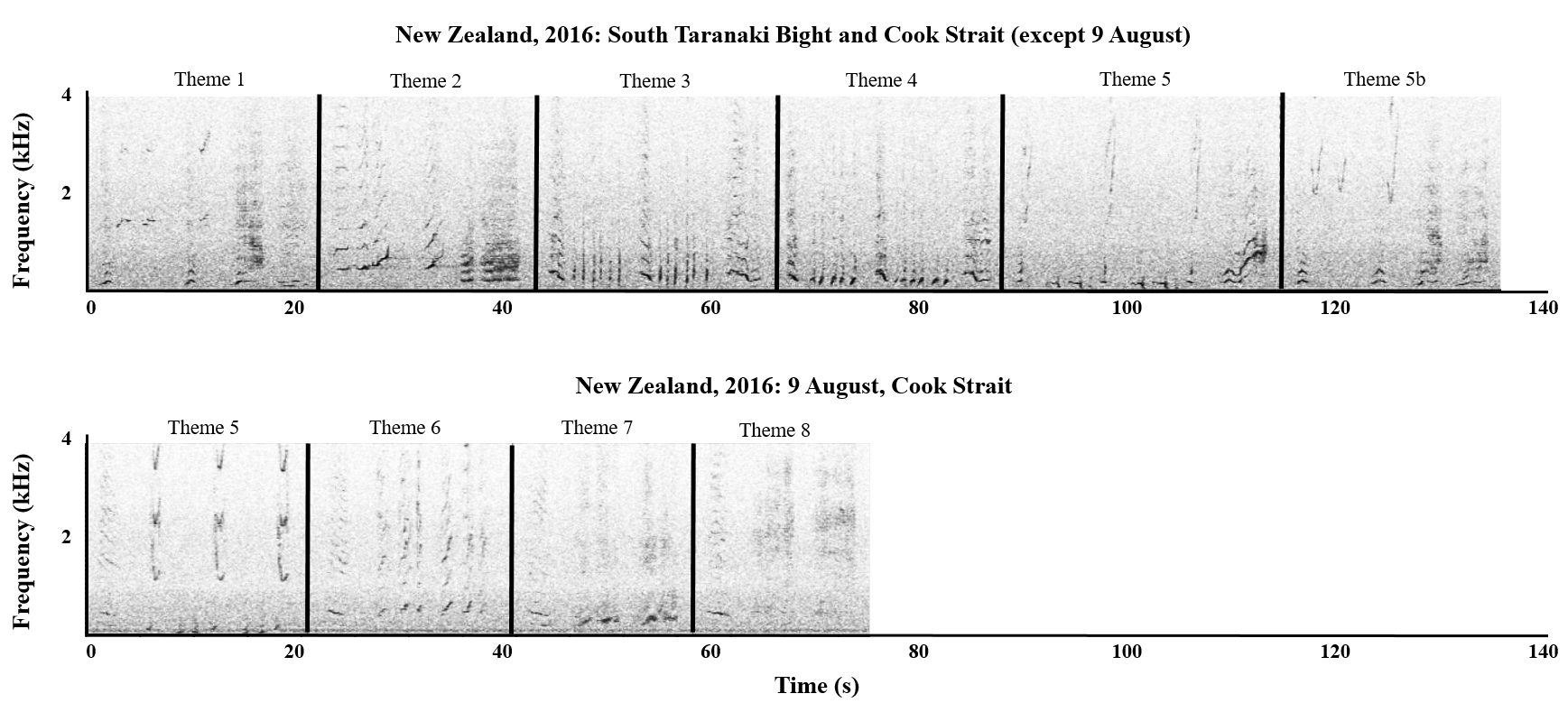 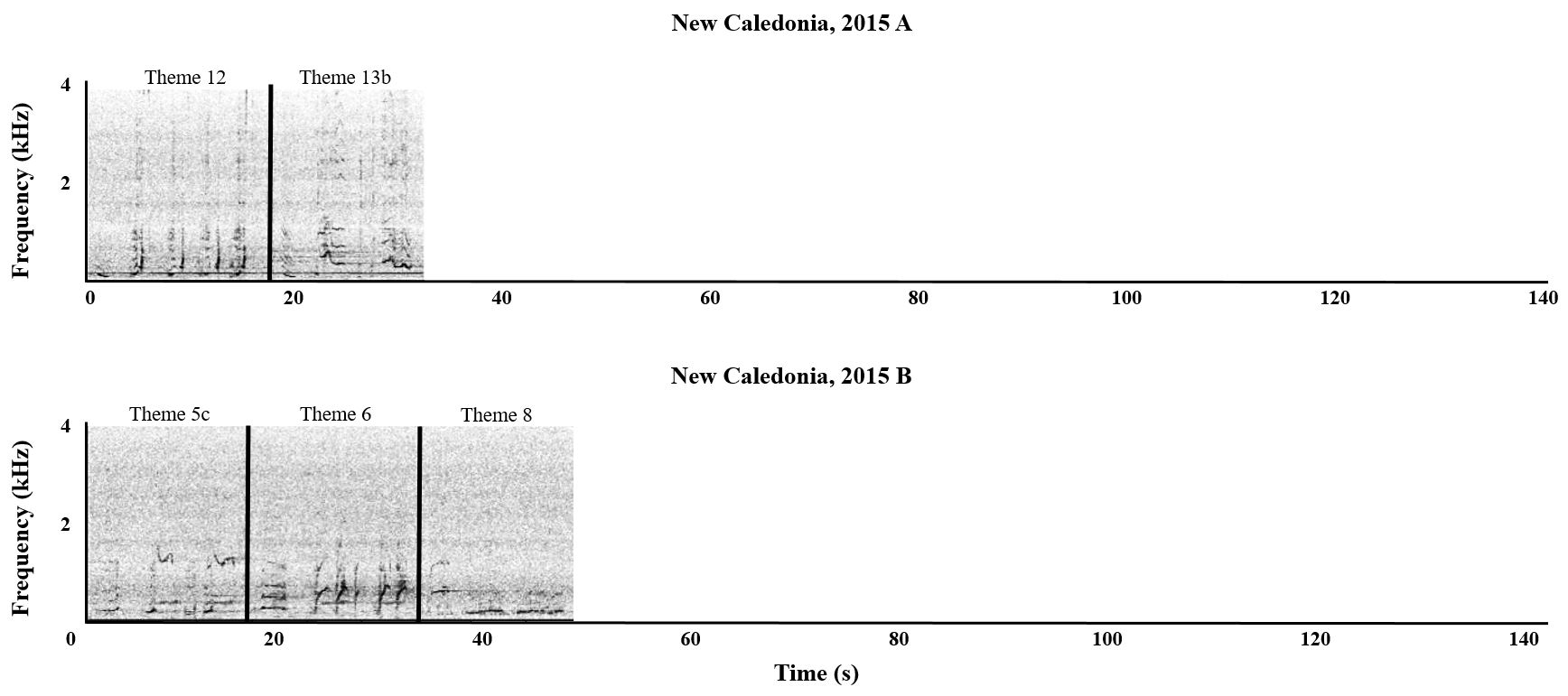 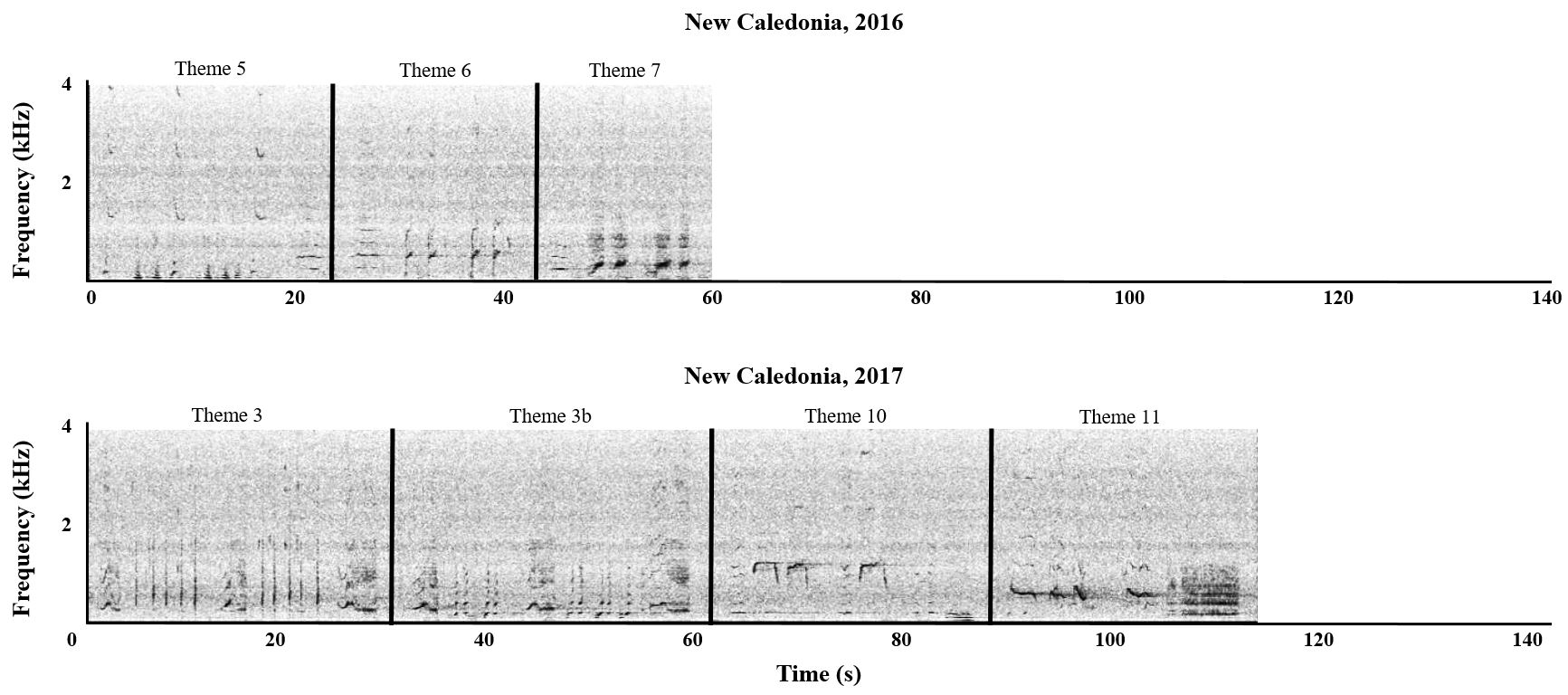 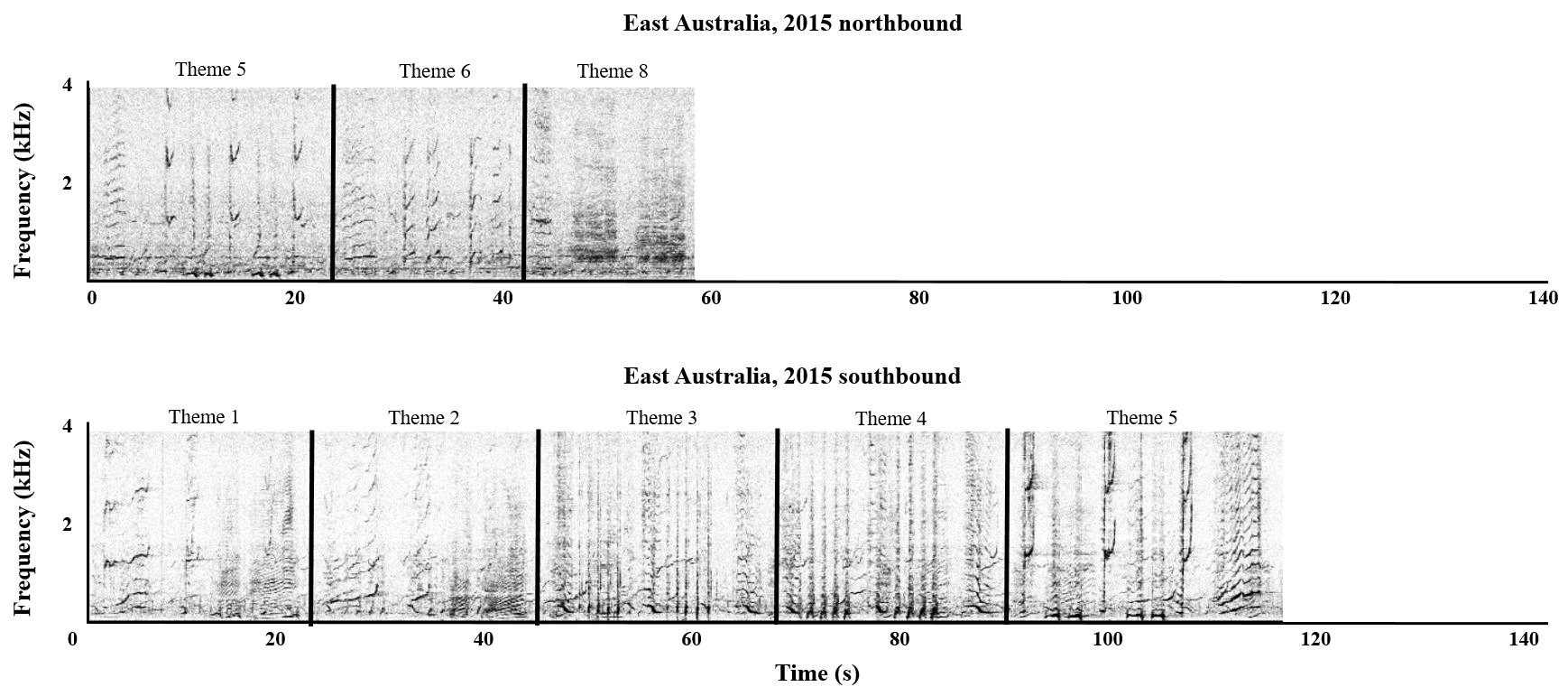 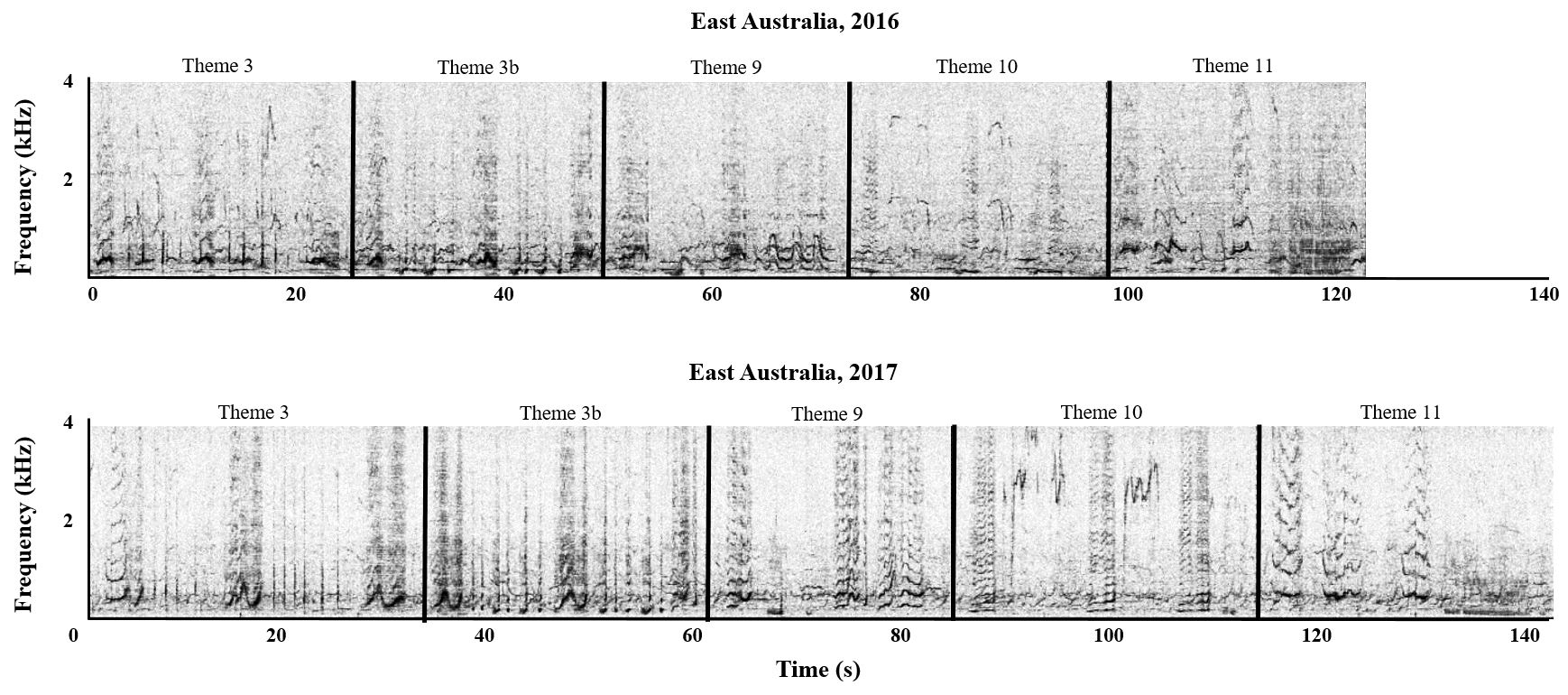 S6. LSI song matching using the theme similarity matrixTheme similarity matrixTheme similarity matrix included separately as file ‘CSV_S3_SongThemeMatrix.csv’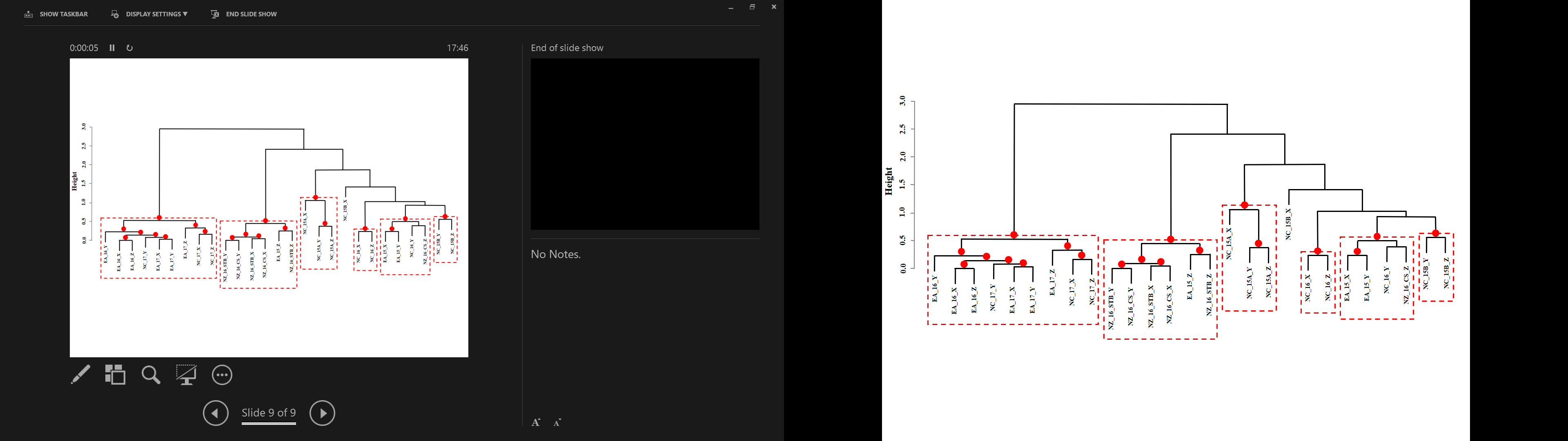 Figure S6.1. Bootstrapped (n=1000) dendrogram of average-linkage clustering of the theme similarity matrix of song strings recorded at different locations and years, based on Levenshtein Distance Similarity Index analysis. Red dots indicate AU values >95% where divisions were stable and likely to occur. Red boxes indicate the resulting clusters. The labels are structured as follows: Location_Year_Sub-Location (if applicable)_SongIdentifier. Sub-locations are included for New Zealand 2016: STB = South Taranaki Bight; CS = Cook Strait. REFERENCES1.	Gillespie D, Mellinger DK, Gordon J, McLaren D, Redmond P, McHugh R, et al. PAMGUARD: Semiautomated, open source software for real‐time acoustic detection and localization of cetaceans. J Acoust Soc Am. 2009;125(4):2547.2.	Gillespie D, Caillat M, Gordon J, White P. Automatic detection and classification of odontocete whistles. J Acoust Soc Am. 2013;134(3):2427-37.3.	Risch D, Gales NJ, Gedamke J, Kindermann L, Nowacek DP, Read AJ, et al. Mysterious bio-duck sound attributed to the Antarctic minke whale (Balaenoptera bonaerensis). Biol Lett. 2014;10(4).Unit short codeFull unit nameagr(pul)pulsive ascending groanagr(s)short ascending groanahmascending high moanahsascending high shriekahs(l)long ascending high shriekamascending moanam(l)long ascending moanam(pul)pulsive ascending moanam(pul)(s)short pulsive ascending moanam(s)short ascending moanammascending modulated moanamm(l)long ascending modulated moanbabarkba-hmbark into high moanba-wbark into whoopba(pul)pulsive barkchug(l)long chug-type sounddgrdescending groandgr(s)short descending groandhsdescending high shriekdmdescending moandm(l)long descending moandm(s)short descending moandmmdescending modulated moangrgroangr-m(pul)groan into pulsive moangr-uwsgroan into U-shaped whistlegr(l)long groangr(s)short groangr(s)-dhmshort groan into descending high moangr(s)-dmshort groan into descending moangr(s)-dwshort groan into descending whistlegr(s)-mwshort groan into modulated whistlegr(s)-uwsshort groan into U-shaped whistlegt(pul)pulsive gruntgwgrowlgw(l)long growlgw(low)low growlgw(pul)(l)long pulsive growlgw(s)short growlhshigh shriekhs(l)long high shriekhwhigh whistlemmoanm(pul)pulsive moanm(pul)(l)long pulsive moanm(pul)(s)short pulsive moanm(s)short moanmmmodulated moanmm(l)long modulated moanmm(pul)pulsive modulated moanmm(s)short modulated moanmodhsmodulated high shriekmodhs(l)long modulated high shriekmwmodulated whistlemw(l)long modulated whistlengrN-shaped groanngr(s)short N-shaped groanngr(s)-dhmshort N-shaped groan into descending high moanngr(s)-wshort N-shaped groan into whoopnmN-shaped moannm(pul)pulsive N-shaped moannswN-shaped whistlepurrpurr soundpurr(l)long purr soundsealionsealion barking soundsqsqueakumU-shaped moanuwsU-shaped whistlewwhoopw-hswhoop into high shriekAcoustic parameterDescriptionMean Decrease in Gini IndexDuration (s)Vocalisation length208.3Bandwidth (Hz)High – Low frequency105.5High frequency (Hz)Maximum frequency102.8Frequency trend (Hz)Start / End frequency102.7End frequency (Hz)End frequency97.2Number of inflectionsNumber of reversals in slope87.9Low frequency (Hz)Minimum frequency85.1Start frequency (Hz)Start frequency83.7Frequency range (Hz)High / Low frequency81.4Peak frequency (Hz)Frequency of the spectral peak71.2Pulse repetition rate (per second)For pulsive sounds41.2ThemePhrase typeNLocation/year presentSet median unit sequenceWithin-set similarity11105NZ 2016modhs(l), modhs, gw, gw(l)0.391121NC 2016modhs(l), modhs, gw, gw(l)0.391122EA 2015hs(l), ahs, gw, gw(l)0.392257NZ 2016am(l), am, gw, gw(l)0.83221NC 2016modhs, am, gw, gw(l)0.83225EA 2015am(l), am, gw, gw(l)0.833350NZ 2016dm, w, w, w, w, w, dm, w, w, w, w, w, w, dm0.55338NC 2016dm, w, sq, w, sq, w, sq, w, w, dm, w, w, w, w, w, w, w, dm0.553342NC 2017m(pul), sq, w, sq, w, sq, w, m(pul), sq, w, sq, w, sq, w, m(pul)0.553318EA 2015dm, w, sq, w, sq, w, sq, w, sq, dm, w, sq, w, sq, w, sq, w, sq, w, sq, dm0.553371EA 2016m(pul), sq, w, sq, w, sq, w, m(pul), sq, w, sq, w, sq, w, sq, w, m(pul)0.553337EA 2017mm(pul), w, w, w, w, w, w, mm(pul), w, w, w, w, w, w, mm(pul)0.5533b27NC 2017m(pul), ba, ba, ba, ba, m(pul), ba, ba, ba, ba0.5433b22EA 2016m(pul), ba, ba, ba, ba, m(pul), ba, ba, ba, ba, m(pul)0.5433b12EA 2017mm(pul), ba, ba, ba, ba, ba, ba, mm(pul), ba, ba, ba, ba, ba, ba, mm(pul)0.544445NZ 2016dm, ngr(s), ngr(s), ngr(s), ngr(s), dm, ngr(s), ngr(s), ngr(s), ngr(s), ngr(s), dm0.66449NC 2016dm, ngr(s), ngr(s), ngr(s), ngr(s), dm, ngr(s), ngr(s), ngr(s), ngr(s), dm0.66441NC 2017nm(pul), ngr(s), ngr(s), ngr(s), m(pul), ngr(s), ngr(s), ngr(s), am(pul)0.664411EA 2015dm, ngr(s), ngr(s), ngr(s), dm, ngr(s), ngr(s), ngr(s), ngr(s), dm0.6655248NZ 2016dm, gr(s)-uws, ba, ba, gr(s)-uws, ba, ba, gr(s)-uws0.2855122NC 2015Bgr(s), gr(s)-dw, ba(pul), ba(pul), gr(s)-dw, ba(pul), ba(pul), gr(s)-dw0.2855246NC 2016gr(s)-uws, ba, ba, ba, gr(s)-uws, ba, ba, ba, gr(s)-uws, m0.2855151EA 2015m, gr(s)-uws, ba, ba, gr(s)-uws, ba, ba, gr(s)-uws0.2855b35NZ 2016gr, uws, uws, gr, uws, gw, gw(l)0.4555b3NC 2016gr(s)-uws, uws, gr(s)-uws, gw, gw(l)0.4555c169NC 2015Bm, ba-hm, ba, ba, ba-hm, ba, ba, ba-hm0.416616NZ 2016m, am(s), am(s), am(s), am(s), am(s), am(s)0.4366120NC 2015Bm, am(s), am(s), am(s), am(s)0.436681NC 2016m, am(s), am(s), am(s), am(s)0.436655EA 2015m, am(s), am(s), am(s), am(s)0.43661EA 2017am(pul)(s), am(s), am(s), am(s), am(s)0.437712NZ 2016dm, am(pul)(s), am(pul)(s), am(pul)(s), am(pul)(s)0.177730NC 2015Bam, gw(s), gw(s), gw(s), gw(s)0.177766NC 2016m, m(pul), m(pul)0.178813NZ 2016m, sealion, sealion0.388829NC 2015Bm, chug(l), chug(l)0.388816NC 2016m, sealion, sealion0.388858EA 2015m, chug(l), chug(l)0.389919NC 2017gr-m(pul), ba(pul), gr-m(pul), mm(l)0.39992EA 2015m(pul), nm, nm, am, nm0.39997EA 2016gr-m(pul), ba(pul), gr-m(pul), mm(l)0.399935EA 2017m(pul), ba(pul), m(pul), mm(l)0.391010215NC 2017gr, nsw, nsw, gr, nsw, gr, gw(low)0.591010167EA 2016gr, nsw, nsw, gr, nsw, gr, gw(low)0.591010156EA 2017gr, mw, nsw, gr, mw, gr, gr(s), gw(low)0.59111161NC 2017mm, mm, mm, purr, purr(l)0.51111129EA 2016mm, mm, am, purr, purr(l)0.51111119EA 2017dm, mm, um, purr(l)0.511212108NC 2015Adgr, m, ba, m, ba, ba, m0.331212b67NC 2015Adgr, gw(s), w-hs, w-hs0.71131374NC 2015Adgr, m, m0.801313b63NC 2015Adgr, mm, w, w, mm0.89141470NC 2015Aahm, ahm, gw0.571414b23NC 2015Agw(l), w-hs, w-hs0.55151514NC 2015Adgr, ngr(s)-dhm, ngr(s)-w, ngr(s)-dhm, ngr(s)-w, ngr(s)-dhm0.37161618NC 2015Bmw, ba, w, w, gr(s)-mw, w, w, w, gr(s)-mw, w, w, w, w, gr(s)-mw0.47